NabídkaVysoká škola chemicko-technologickáTechnická 1905/5160 00 Praha 6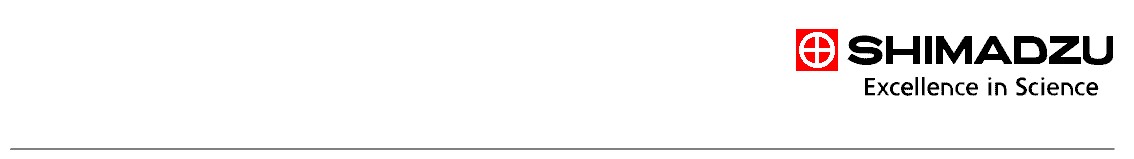 Str. 1 / 2SHIMADZU Handels GmbH – organizační složka · K Hájům 2 · 155 00 Praha 5, Stodůlky · IČO: 15887103 · DIČ: CZ15887103SHIMADZU Handels GmbH - organizační složka, zapsáno u Městského soudu v Praze oddíl A, vložka 7192SHIMAZU Handelsgesellschaft m.b.H., Laaerstraße 7-9, 2100 Korneuburg, Rakousko, FN 58498 B Landesgericht KorneuburgKontaktni adresa: SHIMADZU Handels GmbH – organizační složka Ocelářská 35/1354 190 00 Praha 9Tel: +420 284 080 221 · Fax: +420 284 080 225 · shimadzu@shimadzu.cz · http://www.shimadzu.czBankovní spojení: HVB Bank Czech Republic, Praha, č.ú. 49089018/2700 SWIFT code: BACXCZPP, IBAN: CZ4627000000000049089018Nabídka 4200005551Cena zahrnuje dopravu na místo instalace, instalaci přístroje a odborné školení uživatelů.Záruční doba je 24 měsíců od instalace, maximálně 26 měsíců od data dodání.Platební podmínky - fakturace po instalaci, splatnost 30 dnů není-li dohodnuto jinak v kupní smlouvě.V ceně je účtován poplatek za likvidaci elektroodpadu dle zákona 185/2001Sb.vedenému v kolektivním systému RETELA pod registračním číslem 2005/10/10/439SHIMADZU Handels GmbH organizační složkaStr. 2 / 2SHIMADZU Handels GmbH – organizační složka · K Hájům 2 · 155 00 Praha 5, Stodůlky · IČO: 15887103 · DIČ: CZ15887103SHIMADZU Handels GmbH - organizační složka, zapsáno u Městského soudu v Praze oddíl A, vložka 7192SHIMAZU Handelsgesellschaft m.b.H., Laaerstraße 7-9, 2100 Korneuburg, Rakousko, FN 58498 B Landesgericht KorneuburgKontaktni adresa: SHIMADZU Handels GmbH – organizační složka Ocelářská 35/1354 190 00 Praha 9Tel: +420 284 080 221 · Fax: +420 284 080 225 · shimadzu@shimadzu.cz · http://www.shimadzu.czBankovní spojení: HVB Bank Czech Republic, Praha, č.ú. 49089018/2700 SWIFT code: BACXCZPP, IBAN: CZ4627000000000049089018InformaceInformaceČíslo dokladuČíslo dokladu4200005551	Datum dokladu4200005551	Datum dokladu24.10.201824.10.2018ReferentReferentxxxxxxxxxx	Telefonxxxxxxxxxx	TelefonxxxxxxxxxxxxxxxxxxxxxxxxxxxxxxExterní refer.Externí refer.xxxxxxxxxxxxxxxxxxxxxxxxxxxxID účtuID účtu1219983	DIČ1219983	DIČCZ60461373CZ60461373IncotermsIncotermsNáklady, pojištění & přepravné Plateb.podm.Náklady, pojištění & přepravné Plateb.podm.do 14 dní čistá platbado 14 dní čistá platbaPodmínka expedicePodmínka expediceTruck	Dodací lhůtaTruck	Dodací lhůtasee notesee notePlatí doPlatí do24.11.201824.11.2018Položka Materiál/Popis/Podmínka	Množ.Položka Materiál/Popis/Podmínka	Množ.Položka Materiál/Popis/Podmínka	Množ.Položka Materiál/Popis/Podmínka	Množ.Jednotková cenaHodnota    10225-09588-02E	TMP EXT 200/200H Working Exchange Pump*oprava pumpy výmenným spôsobom1,00  KS225-09588-02E	TMP EXT 200/200H Working Exchange Pump*oprava pumpy výmenným spôsobom1,00  KS225-09588-02E	TMP EXT 200/200H Working Exchange Pump*oprava pumpy výmenným spôsobom1,00  KS189.540,00 189.540,00     20L-GCMS	PRÁCE GCMS*fakturovaný bude skutočný počet odpracovaných podľa podpísaného servisného protokoluL-GCMS	PRÁCE GCMS*fakturovaný bude skutočný počet odpracovaných podľa podpísaného servisného protokoluhodín5,00  Hod1.900,00 9.500,00     30T-GCMS-0	CESTA GCMSPÁSMO PRAHAT-GCMS-0	CESTA GCMSPÁSMO PRAHA1,00  KS800,00 800,00 Cena bez DPHCena bez DPH199.840,00 Výstupní DPHVýstupní DPH          21,00  %41.966,40 Cena s DPHCena s DPHCena s DPHCena s DPHCZK 241.806,40 